Приглашение на Третий Открытый чемпионат по Самбо в Бельгии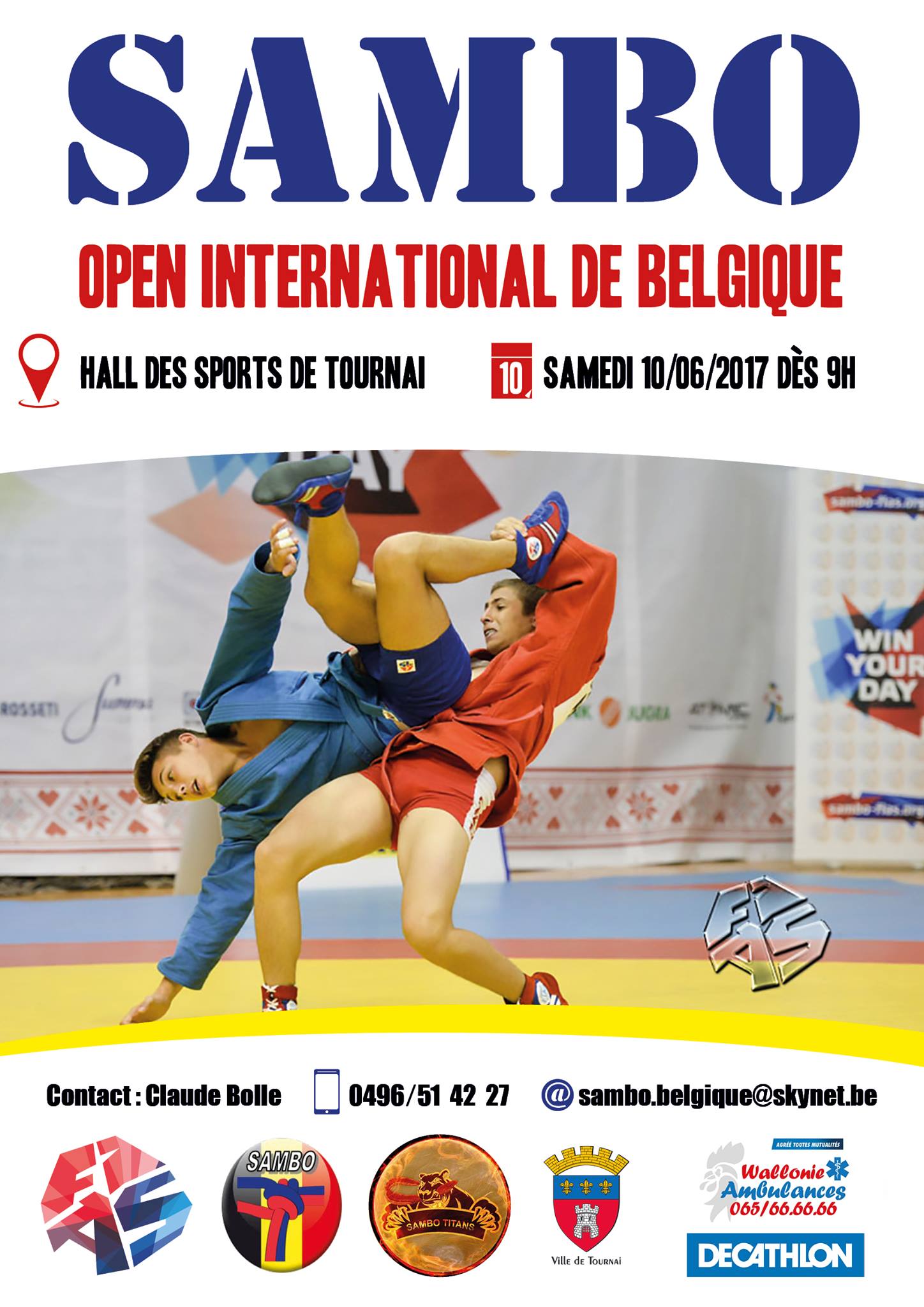 Общая информацияБельгийская федерация любительского самбо и боевых единоборств с радостью приглашает Вас на Третий Открытый чемпионат по спортивному и боевому самбо. Соревнование проводится согласно правилам ФИАСЦелью данного турнира является развитие самбо в Бельгии и Европе. Мы также нацелены на развитие дружеских отношений с другими федерациями и странами.Когда и где?Зал: Hall des Sports de la Ville de Tournai, Avenue De Gaulle 2, 7500 Турне (90 км от Брюсселя), Бельгия. Дата: 10.06.2017Участие спортсменовСпортсмены, желающие принять участие, должны быть зарегистрированы своей национальной федерацией и ФИАС.Они также должны иметь при себе форму, которая указана в официальных правилах.Заполненные формы на участие должны быть отправлены по данному адресу: sambo.belgique@skynet.be до 15.05.2017. Цена на участие 15€/спортсмен (Страны, не состоящие в ЕС должны связаться с Бельгийской Федерацией Самбо до оплаты). Оплату нужно перевести на данный банковский счет IBAN BE92 6528 4669 7423.Весовые и возрастные категории: Спортивное самбо: Старше 2000 года рожденияМужчины: -62, -68, -74, -82, -90, +90 кгЖенщины: -56, -60, -64, -68, -72, +72 кгВетераны (старше 35 лет)Мужчины: -74, -82, -90, +90 кг Боевое самбо:Старше 1999 года рождения Мужчины: -62, -68, -74, -82, -90, +90 кгПоддержка от Бельгийской Федерации самбоБельгийская Федерация предоставит необходимые документы для получения визы.Мы также поможем иностранным делегациям с поиском возможного проживания.РасписаниеПримечание: Бельгийская Федерация самбо оставляет за собой право по объединению весовых категорий в случае если число бойцов будет недостаточным. Ввиду большого количества просьб от федераций, в соревнованиях по спортивному самбо могут принимать участие молодежь и юниоры/юниорки.Место проведенияСпортивный зал Турне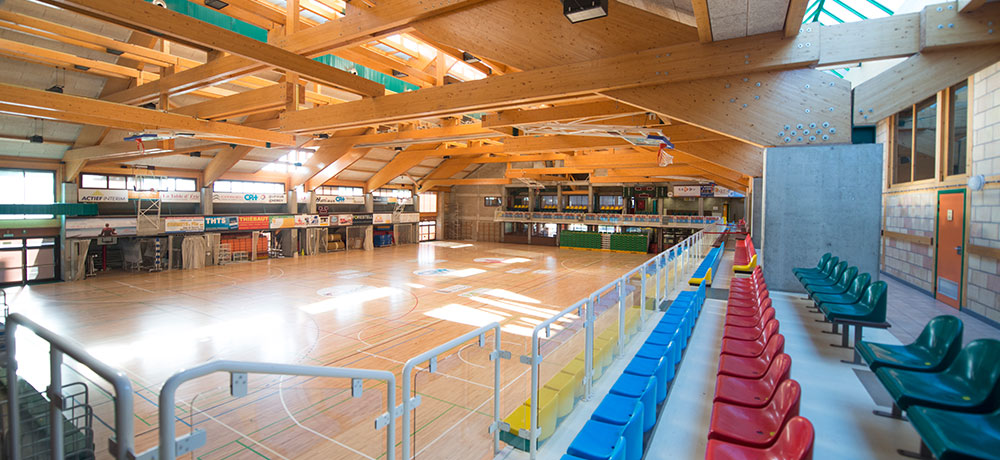 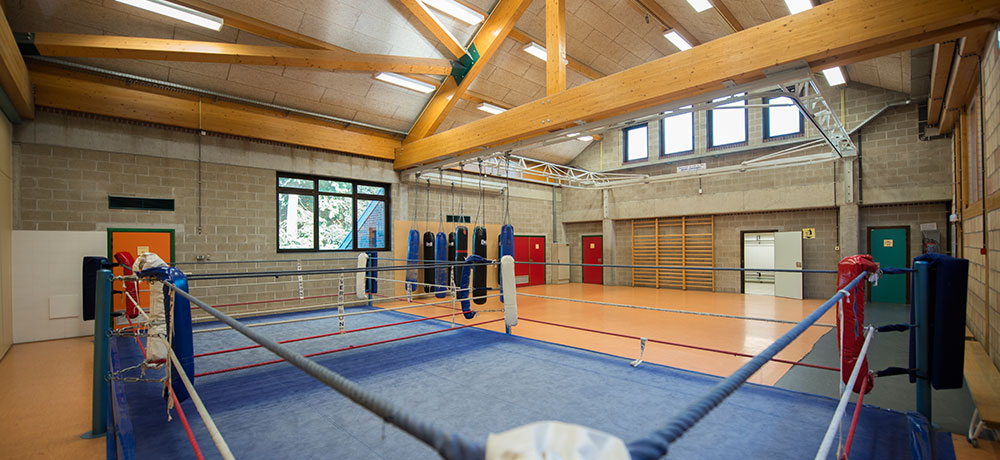 ПроживаниеРядом со спортивным комплексом расположено несколько отелей разных категорий (дешевые, средние и дорогие).Вот некоторые из них:Хостел Турне (дешево)Ссылка на сайт: щелкните сюдаКраткое описание: расположен в самом сердце Турне, У Вас займет около 10 минут для того, чтобы добраться до спортивного комплекса Стоимость одной ночи (без питания) от 19 €.Студия/апартаменты Турне (средне)Ссылка на сайт: щелкните сюдаКраткое описание: расположенные по всему городу, эти квартиры идеальны для комфортного и короткого проживания.Стоимость одной ночи (без питания) от 60 €.Le Haras des Chartreux (дорого)Ссылка на сайт: щелкните сюдаКраткое описание: прекрасная гостиница, расположенная в 20 км от спортивного залаСтоимость одной ночи (без питания) от 80 €.Трансфер будет организован по следующим направлениям: Аэропорты/станции - гостиницы;Гостиницы – спортивный зал. Subscription FormWe undersigned, attest that the athletes selected in the list by our Federation are assured for the actual sport season                                                                                        Signature and Stamp of Federation Visa Application FormSignature:Пятница 9 июняПятница 9 июня18:30ВзвешиваниеСуббота 10 июняСуббота 10 июня07:30 – 08:30 Взвешивание08:00Совещание судий08:45Совещание тренеров09:00Начало соревнований (Спортивное и боевое самбо)18:00/19:00Финалы Country:Total Amount of members:Arrival date and time:Airport:Flight No:Supposed means of transport:[Air Company name or other ]Departure date and time:Airport:Flight No:  Transfer:  to / from airport                       to / from railway station №NameFunctionDate of birthWeight categoryPass №12345678910№NameDate of birthPass №nationalityDate of issueDate of expiry